Муниципальное бюджетное дошкольное образовательное учреждение детский сад общеразвивающего вида № 400 городского округа СамараПлан – конспект непосредственно образовательной деятельности в старшей группе«Путешествие в морские глубины»в рамках тематической недели «Животный мир морей и океанов»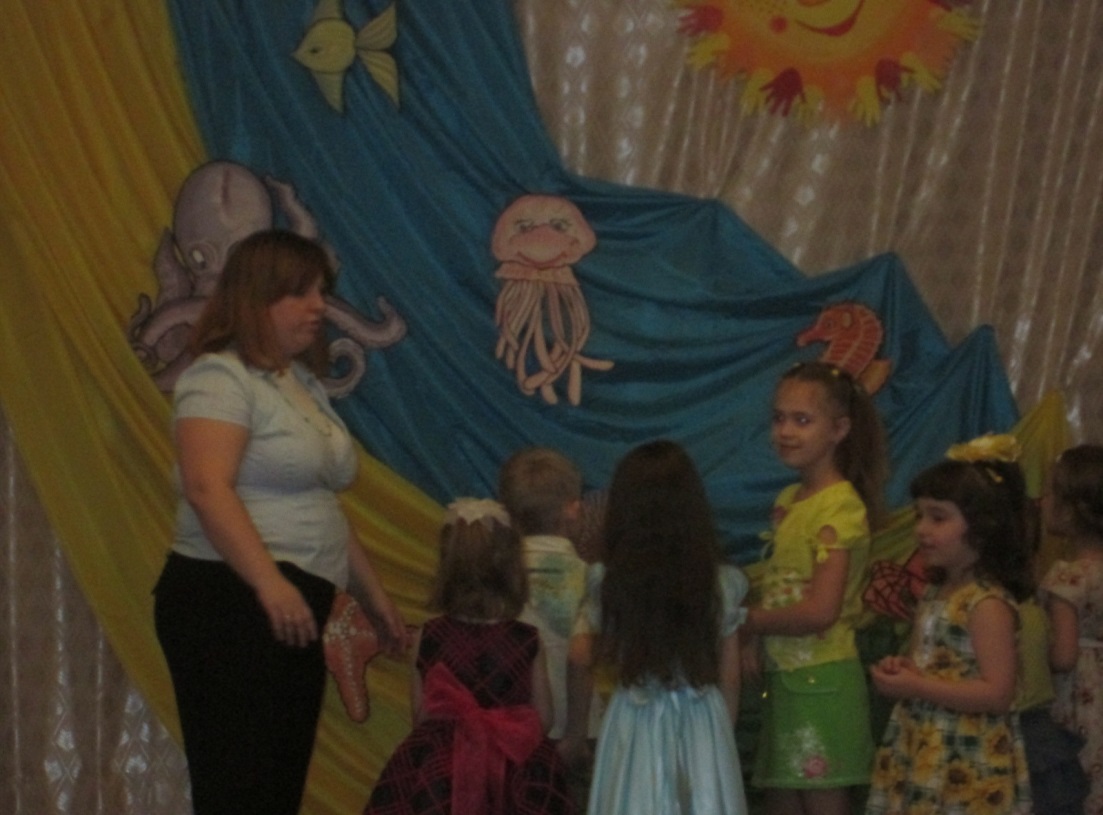 Составлен воспитателемЯковлевой Оксаной ВладимировнойСамара 2013 годЦель: Расширить знания детей о море и морских обитателях. Приобщать детей к удивительному искусства «бумажная филигрань» (квиллинг).Интеграция образовательных областей: «Познание», «Коммуникация», «Художественное творчество», «Социализация».Задачи:Образовательные:- Познакомить детей с техникой «квиллинг» («Познание»);- закрепить умение детей владеть приемами накручивания бумажных полос на инструмент («Познание»);- закрепить представления детей о море и его обитателях («Познание»);- активировать словарь детей («Коммуникация»).Развивающие:- Продолжать формировать у детей устойчивый интерес к изобразительной деятельности, развивать творческое воображение, мелкую моторику рук («Художественное творчество»);- развивать творческий интерес к новой техники «квиллинг» («Коммуникация»).Воспитательные:- Способствовать проявлению творческой самостоятельности и активности, приобщать к красоте природы. («Социализация»).Предварительная работа:1. Чтение художественной литературы (сказки А. С. Пушкина «Сказка о рыбаке и рыбке»; рассказ Дональда Биссета «Как родилась морская звезда»; Анна Провидение «Сказка про морского царя»).2. Чтение детям стихотворений о морских обитателях.3. Рассматривание иллюстраций, серии картин “Рыбы морей и океанов”, энциклопедии, загадывание загадок. 4. Создание фона для картины «Морское дно».5. Изготовление инструмента для «квиллинга».6. Просмотр мультфильмов «В синем море, белой пене…», «Обезьянка с острова Саругасима».Оборудование:1. Мультимедийная установка.2. Музыкальный центр.3.Аудиозапись бушующего и спокойного моря.4. Инструменты для «квиллинга».5. Бумажные полосы, клей.6. Картинки морских животных.7. Атрибуты для морского царя.Ход НОД.Дети заходят в зал. Здороваются с гостями.Воспитатель: Прежде чем начать  работу, давайте возьмемся за руки, улыбнемся друг другу и постараемся настроиться на активную работу.- Здравствуй, солнце золотое! (тянемся вверх, ручки вверх)- Здравствуй, небо голубое! (ручки вверх)- Здравствуй, вольный ветерок! (ручки в стороны)- Здравствуй, маленький росток! (приседаем, ручки вниз)- Здравствуй, милый мой дружок! (дети по очереди хлопают ладошками по ладоням взрослого).Вот теперь мы полны сил и энергии.Воспитатель: Ребята, а вы любите путешествовать? Тогда я вам предлагаю, отправится в путешествие, на дно морское.- На чем поплывем? (На подводной лодке). Садитесь в подводную лодку и поплыли. Закройте глаза. (Шум прибоя).-1-2-3 все замрем!В мир подводный попадем.Сейчас начнутся чудеса,Нужно лишь открыть глаза.	Вот мы и на дне морском. Ходим рассматриваем подводных обитателей.Ну что это за шум? Да это же морской царь!Морской Царь: Здравствуйте ребята! А что это вы тут делаете?Воспитатель: Да это мы с детишками решили к тебе в гости прийти. Вот осматриваем твои владения!Морской Царь: А я давно вас поджидаю, сижу тут один среди морских обитателей, скучно мне одному.Воспитатель: Так давай мы тебя развеселим. Развеселим,  дети морского царя? Ответ детей. Давай мои детки будут загадывать тебе загадки, про твоих жителей, и посмотрим,  всех ли ты знаешь?Морской царь: Согласен.Воспитатель: Тогда начнем.1. На дне морском живет онаИ всем твердит упрямо,Что будто бы она туда,На дно, с небес упала. (Морская звезда)2. Передние-ласты, а задние - лапы,Есть панцирь овальный. Подобие шляпы!Другого жилья, кроме моря, не зная,Потомству даст жизнь, на песок выползая. (Морская черепаха).3. Есть крылья — не летаю,Ног нет, а гуляю,По земле не хожу,На небо не гляжу,Звёзд не считаю,Людей избегаю. (Летучая - Рыба)4. Ты со мною не знаком?Я живу на дне морском,Голова и 8 ног-Вот и весь я … (Осьминог)Воспитатель: А это кто? Угадай.5. Есть лошадка, что не пашет, «И-го-го» она не скажет, Молча плавает в воде, Прячется в морской траве, То ли рыба, то ль зверек? Кто это?…  (Морской конек)6. У родителей и деток  Вся одежда из монеток. (Рыба)7. Хрустальное блюдце! Не видите блюдца? А может то зонтик лежит на волнах? В нём щупальца – спицы. А спиц тех коснуться Не каждый решиться. Обжечься есть страх! (Медуза)8. Вы знакомы с Морячком Ходит странно он бочком. Пятернёй своей не слаб Морячок - спешащий (Краб.)Воспитатель: И последняя загадка.9. Он плавает на дне глубоком,  А иногда - у берегов.  Он своим могучим током  Разгоняет тьму врагов.  (Скат)Воспитатель: Ну, что морской царь повеселили мы тебя?Морской царь: Да!!! Молодцы какие. Сколько загадок знают. А теперь я  вам предлагаю угадать мое настроение, согласны?Ответ детей.Воспитатель: Ребята, какие  звуки  вы  слышите? Правильно, это  шум  моря (аудиозапись бушующего моря). Какое  море  вы   видите  на экране? (бурлящее,  беспокойное, штормовое). Как вы думаете, какое настроение у морского царя?  Ответы детей.  Воспитатель:  А какое море  вы  видите  сейчас? (спокойное,  голубое,  ласковое, прозрачное,  безмятежное), (аудиозапись спокойного моря). Как изменилось настроение морского царя? Ответы детей.Морской царь: А вы любите играть?Ответы детей.Морской царь: Тогда давайте поиграем в «Море волнуется раз…». Вы знаете такую игру?Ответы детей.Морской царь: Тогда давайте играть.Воспитатель: Молодцы! А теперь пусть морской царь отдохнет, а мы поработаем. Согласны?Ответы детей.Воспитатель: Тогда приглашаю за столы. Выносится панно, на котором заранее сделан фон, наклеены ракушки, водоросли.Воспитатель:  Посмотрите, перед вами лежат необычные предметы. Палочки для «квиллинга».  Полоски бумаги – из них мы будем крутить рулончики, и придавать им формы: глаза, полукруга, капли. Мы берем полоску бумаги, вставляем в расщепленный кончик нашего инструмента и накручиваем ее. Затем мы снимаем наш рулончик с палочки и даем, ему распустится. Подклеиваем внешний конец полоски и даём клею подсохнуть. Получившуюся спиральку сильно защипываем пальцами с одной стороны. Вот мы и сделали один из базовых элементов квиллинга – "каплю" (или "слезинку"). Защипываем одновременно с двух противоположных сторон. Этот элемент называется "глаз". «Полумесяц» выполняется так же, как форма «глаз», только изогнутой формы и т.д. И из таких элементов мы с вами будем делать наших морских жителей. Воспитатель: Каких морских жителей мы с вами будем делать, как вы думаете? Ответы детей.Воспитатель: Тогда приступим.Пальчиковая гимнастика «Рыбки»Пальцы обеих рук сложены «щепотью». Руки двигаются волной от плеча, изображая ныряющих рыбок.- Рыбки плавали, ныряли- В чистой тепленькой воде.- То сожмутся, (на последнем слове пальцы рук очень плотно сжимаются).- Разожмутся, (пальчики сильно растопыриваются в стороны).- То зароются в песке (снова сложив пальчики, руками поочередно совершаете движения, как будто раскапываете песок).Воспитатель: Ребята, отдохнули, тогда продолжим работу?Давайте наклеим готовые элементы на наше панно. Во время работы индивидуально помогаю, направляю, советую.Воспитатель: Морской царь жаль, но нам пора возвращаться на подводную лодку, морских обитателей мы увидели, в гостях у тебя побывали, пора и домой. Только чтобы ты не грустил, мы тебе дарим нашу картину. Воспитатель:  Понравилось вам в подводном мире? Давайте возвращаться в садик. Повторяйте  за  мной: «Покружись, покружись, и в садике очутись». Ну, вот мы и саду.  Понравилось вам путешествие? Вы теперь знаете, что морских животных можно делать в технике квиллинг. Подумайте и скажите, что бы вы хотели узнать еще о подделках в технике «квиллинг»?    На память о нашем путешествии я хочу подарить вам вот таких морских обитателей, сделанных в технике «квиллинг». А теперь давайте подарим подарки нашим гостям. Воспитатель: Игра-путешествие окончено.Когда мы увидимся снова? - Никто не ответит заранее…Сказать остается два слова,И мы говорим:Дети хором: “До свидания!”